UFRRJINSTITUTO DE CIÊNCIAS SOCIAIS APLICADASCURSO DE GRADUAÇÃO EM SERVIÇO SOCIALTRABALHO DE CONCLUSÃO DE CURSOTÍTULO (caixa alta)NOME (caixa alta)2021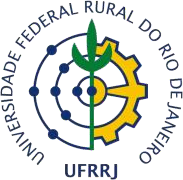 UNIVERSIDADE FEDERAL RURAL DO RIO DE JANEIROINSTITUTO DE CIÊNCIAS SOCIAIS APLICADASCURSO DE GRADUAÇÃO EM SERVIÇO SOCIALTÍTULO (caixa alta)NOME (caixa alta)Sob a Orientação da ProfessoraNomee Co-orientação da ProfessoraNome (se não tiver, apagar essa parte)Trabalho de Conclusão de Curso apresentado ao Curso de Serviço Social da Universidade Federal Rural do Rio de Janeiro, como parte das exigências para obtenção do título de bacharel em Serviço Social.Seropédica, RJ. Maio de 2021Ficha catalográfica gerada pelo site da bibliotecaOBS.: Copiar e colar ao final dessa folha a ficha (veja o passo a passo para solicitação).1-A cidade para indicar na ficha é a cidade do curso: Seropédica.2-O número de páginas para ser indicado na hora de gerar a ficha deve ser exatamente o mesmo número da última página do TCC.OBS.: Seguir exatamente este modelo, pois copiados e colamos no SIPAC para ser assinado via sistema. Olhar os últimos TCCs defendidos para tirar dúvidas.Nome do alunoTÍTULO (caixa alta)Trabalho de Conclusão de Curso submetido como requisito parcial para obtenção do título de Bacharel em Serviço Social, pelo Curso de Graduação em Serviço Social do Instituto de Ciências Sociais Aplicadas da Universidade Federal Rural do Rio de Janeiro.Data de aprovação: XX de XXXX de 2021. (data da defesa)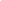 Prof. Doutor ou Mestre XXXXXXXXX (Orientador – examinador 1)Vinculação institucional (inserir sigla da instituição)Prof. Doutor ou Mestre XXXXXXXXX (examinador 2)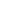 Vinculação institucional (inserir sigla da instituição)Prof. Doutor ou Mestre XXXXXXXX (examinador 3)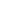 Vinculação institucional (inserir sigla da instituição)Seropédica, RJ.2021